Staff Bank Details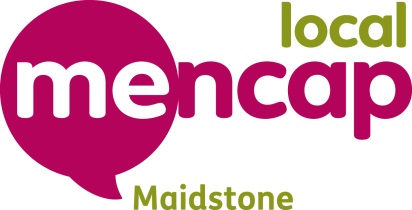 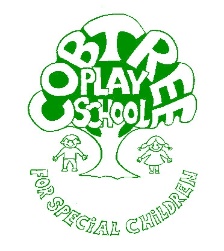 Maidstone Mencap Charitable Trust LtdAffiliated to Royal Mencap SocietyCobtree Hall, Willington Street, Maidstone, Kent, ME15 8EB Website: maidstonemencap.orgTelephone: 01622 670 464
Name In FullAddressPostcodeHome TelMobile TelEmail Bank NameBank AddressAccount NameSort CodeAccount Number